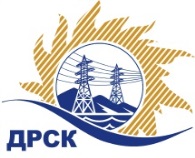 Акционерное Общество«Дальневосточная распределительная сетевая  компания»Протокол № 70/МТПиР-ВПзаседания закупочной комиссии по выбору победителя по открытому аукциону на право заключения договора: «Контрольные и специальные кабели и провода для нужд филиалов АО «ДРСК»  
№ ЕИС – 31705739693ПРИСУТСТВОВАЛИ: члены постоянно действующей Закупочной комиссии АО «ДРСК»  1-го уровня.Форма голосования членов Закупочной комиссии: очно-заочная.ВОПРОСЫ, ВЫНОСИМЫЕ НА РАССМОТРЕНИЕ ЗАКУПОЧНОЙ КОМИССИИ: Об участниках аукциона, сделавших предложения о цене.О выборе победителя аукциона.ВОПРОС 1 «Об участниках аукциона, сделавших предложения о цене»РЕШИЛИ:Утвердить перечень участников аукциона, сделавших предложения о цене договора.ВОПРОС 2 «О выборе победителя аукциона»Утвердить ранжировку участников открытого аукциона.2. Признать победителем аукциона: «Контрольные и специальные кабели и провода для нужд филиалов АО «ДРСК»    участника, занявшего первое место в ранжировке: ООО  "Электросистемы" ( 680014, г. Хабаровск, ул. Промышленная, 8, оф.211) с заявкой на заключение договора на следующих условиях: цена заявки: 
2 084 566.31 рублей без учета НДС (2 459 788.25 руб. с учетом НДС). Срок завершения поставки: до 31.03.2018г. Условия оплаты: в течение 30 календарных дней с даты подписания товарной накладной ТОРГ-12 на основании счета, выставленного поставщиком. Гарантийные обязательства    соответствуют гарантии  завода-изготовителя, исчисляются с момента поставки товара. Терёшкина Г.М.Тел. 397260город  Благовещенск« 15 »  января 2018 года№Наименование претендента на участие в аукционе и его адресцена заявки на участие в аукционе1ООО «Электросистемы" 
ИНН/КПП 2721127783/272401001 
ОГРН 10527401656972 084 566.31 рублей без учета НДС (2 459 788.25 руб. с учетом НДС). 2ООО "РТК "Новые Технологии" 
ИНН/КПП 5902884036/590201001 
ОГРН 11159020125442 087 746.03 рублей без учета НДС (2 463 540.32 руб. с учетом НДС). 3ООО "ДКА" 
ИНН/КПП 2721222532/272101001 
ОГРН 11627240566922 141 801.27 рублей без учета НДС (2 527 325.50 руб. с учетом НДС).4Общество с ограниченной ответственностью "НЕВАЭНЕРГОПРОМ" 
ИНН/КПП 7802536127/780201001 
ОГРН 11578472792592 218 114.55 рублей без учета НДС (2 617 375.17 руб. с учетом НДС).5ООО "Вэлснаб" 
ИНН/КПП 5433190150/543301001 
ОГРН 11254761361252 237 192.87 рублей без учета НДС(2 639 887.59 руб. с учетом НДС).6ООО «Минимакс» 
ИНН/КПП 7810216924/781001001 
ОГРН 10278049134982 249 911.75 рублей без учета НДС (2 654 895.87  руб. с учетом НДС).7ООО «Центральная база комплектации УМТС» 
ИНН/КПП 7802746981/780201001 
ОГРН 11178471291792 335 764.19 рублей без учета НДС (2 756 201.74 руб. с учетом НДС).8ООО "ТЕХЭНЕРГОСНАБ" 
ИНН/КПП 7728364648/772801001 
ОГРН 11777462275593 179 723.73 рублей без учета НДС (3 752 074.00 руб. с учетом НДС).Место в ранжировкеНаименование и адрес участникаИтоговая заявленная цена по результатам аукциона, руб без НДС. 1 местоООО «Электросистемы" 
ИНН/КПП 2721127783/272401001 
ОГРН 10527401656972 084 566.31 рублей без учета НДС (2 459 788.25 руб. с учетом НДС). 2 местоООО "РТК "Новые Технологии" 
ИНН/КПП 5902884036/590201001 
ОГРН 11159020125442 087 746.03 рублей без учета НДС (2 463 540.32 руб. с учетом НДС). 3 местоООО "ДКА" 
ИНН/КПП 2721222532/272101001 
ОГРН 11627240566922 141 801.27 рублей без учета НДС (2 527 325.50 руб. с учетом НДС).4 местоОбщество с ограниченной ответственностью "НЕВАЭНЕРГОПРОМ" 
ИНН/КПП 7802536127/780201001 
ОГРН 11578472792592 218 114.55 рублей без учета НДС (2 617 375.17 руб. с учетом НДС).5 местоООО "Вэлснаб" 
ИНН/КПП 5433190150/543301001 
ОГРН 11254761361252 237 192.87 рублей без учета НДС(2 639 887.59 руб. с учетом НДС).6 местоООО «Минимакс» 
ИНН/КПП 7810216924/781001001 
ОГРН 10278049134982 249 911.75 рублей без учета НДС (2 654 895.87  руб. с учетом НДС).7 местоООО «Центральная база комплектации УМТС» 
ИНН/КПП 7802746981/780201001 
ОГРН 11178471291792 335 764.19 рублей без учета НДС (2 756 201.74 руб. с учетом НДС).8 местоООО "ТЕХЭНЕРГОСНАБ" 
ИНН/КПП 7728364648/772801001 
ОГРН 11777462275593 179 723.73 рублей без учета НДС (3 752 074.00 руб. с учетом НДС).Секретарь Закупочной комиссии: Елисеева М.Г. _____________________________